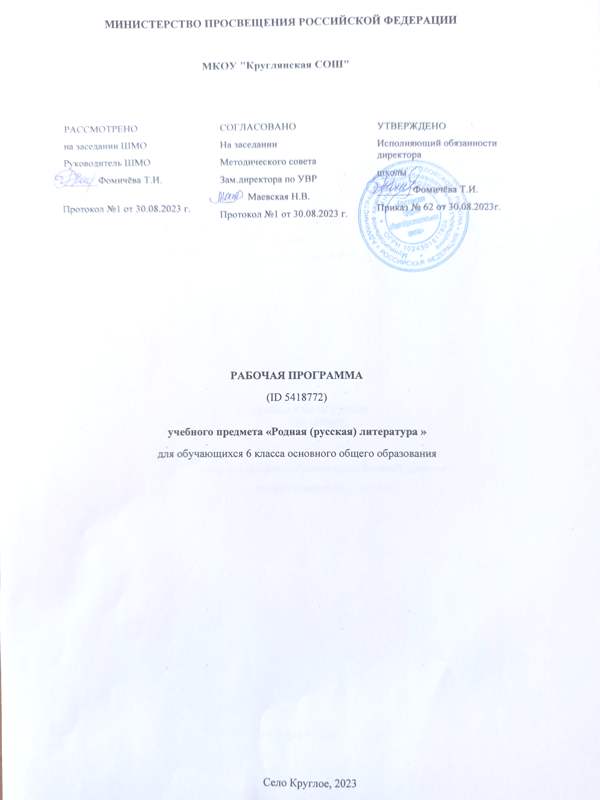 МИНИСТЕРСТВО ПРОСВЕЩЕНИЯ РОССИЙСКОЙ ФЕДЕРАЦИИ‌‌‌ ‌​МКОУ "Круглянская СОШ"‌РАБОЧАЯ ПРОГРАММА(ID 5418772)учебного предмета «Родная (русская) литература »для обучающихся 6 класса основного общего образованияСело Круглое, 2023                                             ПОЯСНИТЕЛЬНАЯЗАПИСКАРабочаяпрограммапоучебномупредмету«Роднаялитература(русская)»дляобучающихся6классов на уровне основного общего образования составлена в соответствии с реализациейФедеральногозаконаот3августа2018г.№317-ФЗ«О внесенииизмененийвстатьи11и14Федерального закона «Об образовании в Российской Федерации» на основе требований федеральногогосударственного образовательного стандарта основного общего образования (Приказ МинобрнаукиРоссии от 31 мая 2021 г.№ 287 «Об утверждении федерального государственного образовательногостандартаосновногообщегообразования»;зарегистрированМинюстомРоссии05.07.2021№64101)крезультатамосвоенияосновнойобразовательнойпрограммыосновногообщегообразованияпоучебному предмету «Родная литература», входящему в образовательную область «Родной язык ироднаялитература»,атакжеПримернойпрограммывоспитания(утвержденарешениемФУМОпообщему образованию от 2 июня 2020 г.) с учётом Концепции преподавания русского языка илитературы в Российской Федерации (утверждённой распоряжением Правительства РоссийскойФедерацииот 9 апреля2016 г.№637-р).ОБЩАЯХАРАКТЕРИСТИКАУЧЕБНОГОПРЕДМЕТА«РОДНАЯЛИТЕРАТУРА(РУССКАЯ)»Русская литература, являясь одной из самых богатых литератур мира, предоставляет широкиевозможности для отражения эстетически ценной художественной модели мира и духовного познанияжизниспозицийгуманистическогосознания.Лучшиеобразцырусскойлитературыобладаютвысокой степенью эмоционального воздействия на внутренний мир школьников, способствуют ихприобщению к гуманистическим ценностям и культурно-историческому опыту человечества, поэтомувполикультурнойязыковойсредерусскаялитературадолжнаизучатьсянаосноведиалогакультур.Гуманистический потенциал русской литературы позволяет рассматривать её как общенациональнуюроссийскую ценность, как средство воспитания школьников в духе уважительного отношения к языкуи культуре народов Российской Федерации и мира, формирования культуры межнациональногообщения.Какчастьпредметнойобласти«Роднойязыкироднаялитература»учебныйпредмет«Роднаялитература(русская)»тесносвязанспредметом«Роднойязык(русский)».Изучениепредмета«Родная литература (русская)» способствует обогащению речи школьников, развитию ихречевойкультуры,коммуникативнойимежкультурнойкомпетенций.Вместестем учебныйпредмет«Роднаялитература(русская)»имеетспецифическиеособенности,отличающиеегоот учебногопредмета«Литература»,входящеговпредметную область«Русскийязыкилитература».Спецификакурсароднойрусскойлитературыобусловлена:отбором произведений русской литературы, в которыхнаиболее ярко выражено ихнационально-культурное своеобразие, например русский национальный характер, обычаи итрадициирусского народа,духовные основырусскойкультуры;болееподробнымосвещениемисторико-культурногофонаэпохисозданияизучаемыхлитературныхпроизведений,расширеннымисторико-культурнымкомментариемкним.Содержание курса «Родная литература (русская)» направлено на удовлетворение потребностишкольников в изучении русской литературы как особого, эстетического, средства познания русскойнациональной культуры и самореализации в ней. Учебный предмет «Родная (русская) литература» неущемляет права тех школьников, которые изучают иные родные языки и родные литературы, поэтомуучебноевремя,отведённоенаизучениеданногопредмета,неможетрассматриватьсякаквремядляуглублённого изучения основного курса литературы, входящего в предметную область «Русский языкилитература».Содержание программы по родной русской литературе не включает произведения, изучаемые восновном курсе литературы, его задача — расширить литературный и культурный кругозоробучающихся за счёт их знакомства с дополнительными произведениями фольклора, русскойклассики и современной литературы, наиболее ярко воплотившими национальные особенностирусской литературы и культуры, которые могут быть включены в проблемно-тематические блоки всоответствиисо спецификой курса.Всодержаниикурсароднойрусскойлитературывпрограммевыделяютсятрисодержательныелинии(трипроблемно-тематическихблока):«Россия—родинамоя»;«Русскиетрадиции»;«Русскийхарактер—русскаядуша».Каждая содержательная линия предусматривает вариативный компонент содержания курса роднойрусской литературы, разработка которого в рабочих программах предполагает обращение клитературе народов России и мира в целях выявления национально-специфического и общего впроизведениях, близких по тематике и проблематике. Например, поэты народов России о русском иродномязыках;новогодниетрадициивлитературенародовРоссииимира;образстепивфольклореилитературенародов России и др.Программа учебного предмета «Родная литература (русская)» для 5—9 классов основной школыстроится на сочетании проблемно-тематического, концентрического и хронологического принципов.Содержание программы для каждого класса включает произведения фольклора, русской классики исовременнойлитературы, актуализирующие вечныепроблемыи ценности.В каждом тематическом блоке выделяются ключевые слова, которые позволяют на различномлитературно-художественном материале показать, как важные для национального сознания понятияпроявляютсявкультурномпространственапротяжениидлительноговремени—вплотьдонашихдней(например:силадуха,доброта, милосердие).Вотдельныетематическиеблокипрограммывводятсялитературныепроизведения,включающиевсферувыделяемыхнационально-специфическихявленийобразыимотивы,отражённыесредствамидругих видов искусства — живописи, музыки, кино, театра. Это позволяет прослеживать связи междуними(диалогискусствврусской культуре).ЦЕЛИИЗУЧЕНИЯУЧЕБНОГОПРЕДМЕТА«РОДНАЯЛИТЕРАТУРА(РУССКАЯ)»Программа учебного предмета «Родная литература (русская)» ориентирована на сопровождение иподдержку учебного предмета «Литература», входящего в образовательную область «Русский язык илитература». Цели курса родной русской литературы в рамках предметной области «Родной язык ироднаялитература»имеютсвоюспецифику,обусловленнуюдополнительнымпосвоемусодержаниюхарактером курса, а также особенностями функционирования русского языка и русской литературы вразных регионахРоссийской Федерации.Изучениепредмета«Роднаялитература(русская)»должнообеспечитьдостижениеследующихцелей:воспитание и развитие личности, способной понимать и эстетически восприниматьпроизведения родной русской литературы и обладающей гуманистическим мировоззрением,общероссийским гражданским сознанием и национальным самосознанием, чувствомпатриотизмаигордостиот принадлежностикмногонациональномународуРоссии;формирование познавательного интереса к родной русской литературе, воспитаниеценностногоотношениякнейкакхранителюисторико-культурногоопытарусскогонарода,включение обучающегося в культурно-языковое поле своего народа и приобщение к егокультурномунаследию;осознание исторической преемственности поколений, формирование причастности ксвершениямитрадициямсвоегонародаиответственностизасохранениерусскойкультуры;развитиеуобучающихсяинтеллектуальныхитворческихспособностей,необходимыхдляуспешной социализации и самореализации личности в многонациональном российскомгосударстве.Учебныйпредмет«Роднаялитература(русская)»направленнарешениеследующихзадач:приобщениеклитературномунаследиюрусскогонародавконтекстеединогоисторическогоикультурногопространстваРоссии,диалогакультурвсех народовРоссийскойФедерации;осознание роли родной русской литературы в передаче от поколения к поколению историко-культурных,нравственных, эстетическихценностей;выявление взаимосвязи родной русской литературы с отечественной историей, формированиепредставлений о многообразии национально-специфичных форм художественного отраженияматериальнойидуховной культурырусского народаврусскойлитературе;получение знаний о родной русской литературе как о развивающемся явлении в контексте еёвзаимодействияслитературойдругихнародовРоссийскойФедерации,ихвзаимовлияния;выявлениекультурныхинравственныхсмыслов,заложенныхвроднойрусскойлитературе;создание устных и письменных высказываний, содержащих суждения и оценки по поводупрочитанного;формированиеопытаобщенияспроизведениямироднойрусскойлитературывповседневнойжизнииучебной деятельности;накопление опыта планирования собственного досугового чтения, определения иобоснования собственных читательских предпочтений произведений родной русскойлитературы;формирование потребности в систематическом чтении произведений родной русскойлитературыкаксредствепознаниямираисебявэтоммире,гармонизацииотношенийчеловекаиобщества,многоаспектного диалога;развитие умений работы с источниками информации, осуществление поиска, анализа,обработкиипрезентацииинформацииизразличныхисточников,включаяИнтернет,идр.МЕСТОУЧЕБНОГОПРЕДМЕТА«РОДНАЯЛИТЕРАТУРА(РУССКАЯ)»ВУЧЕБНОМПЛАНЕВ6классенаизучение предметаотводится1часвнеделю,суммарноизучениелитературыв 6классепопрограммеосновного общегообразования рассчитанона18 часов.СОДЕРЖАНИЕУЧЕБНОГОПРЕДМЕТАРаздел 1. Россия — Родина мояПреданьястариныглубокойБогатыриибогатырствоБылины(однабылинаповыбору).Например:«ИльяМуромециСвятогор».БылинныесюжетыигероиврусскойлитературеСтихотворения(неменееодного).Например:И.А.Бунин«СвятогориИлья».М.М.Пришвин.«Певецбылин».ГородаземлирусскойРусскийСеверС.Г.Писахов.«Мороженыпесни».Б.В.Шергин. «Поморскиебылиисказания»,«МишаЛаскин»РодныепросторыЗимаврусскойпоэзииСтихотворения(неменеедвух).Например:И.С.Никитин«ВстречаЗимы»,А.А.Блок«Снегдаснег.Всюизбузанесло…»ПомотивамрусскихсказокозимеЕ.Л.Шварц. «Двабрата».Раздел2.РусскиетрадицииПраздники русского мираМасленицаСтихотворения(неменеедвух).Например:М.Ю.Лермонтов «Посрединебесныхтел…»,А.Д.Дементьев«Прощёноевоскресенье»и др.А.П.Чехов.«Блины».ТеплородногодомаВсюдуродимуюРусьузнаюК.Г.Паустовский. «Заботливыйцветок».Ю.В.Бондарев.«Позднимвечером».Раздел 3. Русский характер — русская душаНедо ордена — былабы РодинаОборонаСевастополяСтихотворения(неменеетрех).Например:А.Н.Апухтин«СолдатскаяпесняоСевастополе»ЗагадкирусскойдушиЧудесанужноделатьсвоимирукамиСтихотворения(неменееодного).Например:Ф.И.Тютчев«Чемубыжизньнасниучила…»идр.Н.С.Лесков.«Неразменныйрубль».ОвашихровесникахРеальностьимечтыР.П.Погодин.«Кирпичныеострова»(рассказы «Какяснимпознакомился»,«Кирпичныеострова»).ЛишьсловужизньданаНарусскомдышимязыкеСтихотворения(неменеедвух).Например:К.Д.Бальмонт«Русскийязык»,Ю.П.Мориц«Языкобид— языкнерусский…»и др.ПЛАНИРУЕМЫЕОБРАЗОВАТЕЛЬНЫЕРЕЗУЛЬТАТЫИзучение учебного предмета «Родная литература (русская)» в 6 классе направлено на достижениеобучающимисяследующихличностных,метапредметных ипредметных результатов.ЛИЧНОСТНЫЕРЕЗУЛЬТАТЫЛичностныерезультатыосвоениярабочейпрограммыпопредмету«Роднаялитература(русская)»науровнеосновногообщегообразованиядостигаютсявединстве учебной ивоспитательнойдеятельностиобразовательнойорганизации,реализующейпрограммыосновногообщегообразования,в соответствии с традиционными российскими социокультурными и духовно-нравственнымиценностями, принятыми в обществе правилами и нормами поведения, и способствуют процессамсамопознания,самовоспитанияисаморазвития,формированиявнутреннейпозицииличности.Личностныерезультатыосвоениярабочейпрограммыпопредмету«Роднаялитература(русская)»науровнеосновного общегообразованиядолжныотражатьготовность обучающихсяруководствоватьсясистемойпозитивныхценностныхориентацийирасширениемопытадеятельностина её основе и в процессе реализации основных направлений воспитательной деятельности, в томчислевчасти:Гражданскоговоспитания:готовностьквыполнениюобязанностейгражданинаиреализацииегоправ, уважениеправ,свободи законныхинтересов другихлюдей;активноеучастиевжизнисемьи,образовательнойорганизации,реализующейпрограммыосновногообщегообразования, местного сообщества,родного края, страны;неприятиелюбыхформэкстремизма,дискриминации;пониманиеролиразличныхсоциальныхинститутоввжизничеловека;представление об основных правах, свободах и обязанностях гражданина, социальных нормахиправилахмежличностныхотношенийвполикультурномимногоконфессиональномобществе;представлениеоспособахпротиводействиякоррупции;готовностькразнообразнойсовместнойдеятельности,стремлениеквзаимопониманиюивзаимопомощи,активноеучастиевшкольномсамоуправлении;готовностькучастиювгуманитарнойдеятельности(волонтёрство,помощьлюдям,нуждающимсявней);Патриотическоговоспитания:осознаниероссийскойгражданскойидентичностивполикультурномимногоконфессиональномобществе,проявлениеинтересакпознаниюродногоязыка,истории,культурыРоссийской Федерации,своегокрая, народовРоссии;ценностное отношение к достижениям своей Родины — России, к науке, искусству, спорту,технологиям,боевымподвигами трудовымдостижениямнарода;уважениексимволамРоссии,государственнымпраздникам,историческомуиприродномунаследиюипамятникам,традициямразныхнародов, проживающихвроднойстране;Духовно-нравственноговоспитания:ориентациянаморальныеценностиинормывситуациях нравственноговыбора;готовность оценивать своё поведение и поступки, а также поведение и поступки другихлюдейспозициинравственныхиправовыхнормс учётомосознанияпоследствийпоступков;активноенеприятиеасоциальныхпоступков,свободаиответственностьличностивусловияхиндивидуальногои общественного пространства;Эстетическоговоспитания:восприимчивостькразнымвидамискусства,традициямитворчествусвоегоидругихнародов,пониманиеэмоциональноговоздействия искусства;осознаниеважностихудожественнойкультурыкаксредствакоммуникацииисамовыражения;пониманиеценностиотечественногоимировогоискусства,ролиэтническихкультурныхтрадицийинародного творчества;стремлениексамовыражениювразныхвидахискусства;Физическоговоспитания,формированиякультурыздоровьяиэмоциональногоблагополучия:осознаниеценностижизни;ответственноеотношениексвоемуздоровьюиустановканаздоровыйобразжизни(здоровоепитание, соблюдение гигиенических правил, сбалансированный режим занятий и отдыха,регулярнаяфизическаяактивность);осознаниепоследствийинеприятиевредныхпривычек(употреблениеалкоголя,наркотиков,курение)ииныхформ вредадляфизического и психическогоздоровья;соблюдение правил безопасности, в том числе навыков безопасного поведения в интернет-среде;способностьадаптироватьсякстрессовымситуациямименяющимсясоциальным,информационнымиприроднымусловиям,втомчислеосмысляясобственныйопытивыстраиваядальнейшиецели;умениеприниматьсебяидругих,неосуждая;умениеосознаватьэмоциональноесостояниесебяидругих,умениеуправлятьсобственнымэмоциональнымсостоянием;сформированностьнавыкарефлексии,признаниесвоегоправанаошибкуитакогожеправадругогочеловека;Трудовоговоспитания:установка на активное участие в решении практических задач (в рамках семьи,образовательной организации, реализующей программы основного общего образования, города,края)технологическойисоциальнойнаправленности,способностьинициировать,планироватьисамостоятельновыполнятьтакого родадеятельность;интерескпрактическомуизучениюпрофессийитрударазличногорода,втомчисленаосновеприменения изучаемого предметного знания;осознаниеважностиобучениянапротяжениивсейжизнидляуспешнойпрофессиональнойдеятельности и развитиенеобходимыхуменийдля этого;готовностьадаптироватьсявпрофессиональнойсреде;уважениектрудуирезультатамтрудовойдеятельности;осознанныйвыборипостроениеиндивидуальнойтраекторииобразованияижизненныхплановс учётомличныхи общественныхинтересов ипотребностей;Экологическоговоспитания:ориентация на применение знаний из социальных и естественных наук для решения задач вобластиокружающейсреды,планированияпоступковиоценкиихвозможныхпоследствийдляокружающейсреды;повышениеуровняэкологическойкультуры,осознаниеглобальногохарактераэкологическихпроблеми путей ихрешения;активноенеприятиедействий,приносящихвредокружающейсреде;осознание своей роли как гражданина и потребителя в условиях взаимосвязи природной,технологическойи социальной среды;готовностькучастиювпрактическойдеятельностиэкологическойнаправленности;Ценностинаучногопознания:ориентация в деятельности на современную систему научных представлений об основныхзакономерностях развития человека, природы и общества, взаимосвязях человека с природной исоциальнойсредой;овладениеязыковойичитательскойкультуройкаксредствомпознаниямира;овладениеосновныминавыкамиисследовательскойдеятельности,установканаосмыслениеопыта, наблюдений, поступков и стремление совершенствовать пути достиженияиндивидуального и коллективного благополучия.Личностные результаты, обеспечивающие адаптацию обучающегося к изменяющимся условиямсоциальнойиприродной среды:освоениеобучающимисясоциальногоопыта,основныхсоциальныхролей,соответствующихведущейдеятельностивозраста,нормиправилобщественногоповедения,формсоциальнойжизни в группах и сообществах, включая семью, группы, сформированные по профессиональнойдеятельности, а также в рамках социального взаимодействия с людьми из другой культурнойсреды;способностьобучающихсяковзаимодействиювусловияхнеопределённости,открытостьопытуизнаниямдругих;способность действовать в условиях неопределённости, повышать уровень своейкомпетентности через практическую деятельность, в том числе умение учиться у других людей,восприниматьвсовместнойдеятельностиновыезнания,навыкиикомпетенцииизопытадругих;навык выявления и связывания образов, способность формирования новых знаний, в томчисле способность формулировать идеи, понятия, гипотезы об объектах и явлениях, в том числеранее не известных, осознавать дефициты собственных знаний и компетентностей, планироватьсвоёразвитие;умениеоперироватьосновнымипонятиями,терминамиипредставлениямивобластиконцепцииустойчивогоразвития;умениеанализироватьивыявлятьвзаимосвязиприроды,обществаиэкономики;умениеоцениватьсвоидействиясучётомвлияниянаокружающуюсреду,достиженияцелейипреодоления вызовов,возможных глобальныхпоследствий;способность обучающихся осознавать стрессовую ситуацию, оценивать происходящиеизменения и их последствия; воспринимать стрессовую ситуацию как вызов, требующийконтрмер;оцениватьситуациюстресса,корректироватьпринимаемыерешенияидействия;формулироватьиоцениватьрискиипоследствия,формироватьопыт,уметьнаходитьпозитивноевпроизошедшейситуации;быть готовымдействовать вотсутствиегарантийуспеха.МЕТАПРЕДМЕТНЫЕРЕЗУЛЬТАТЫОвладениеуниверсальнымиучебными познавательнымидействиями.Базовыелогическиедействия:выявлятьихарактеризоватьсущественныепризнакиобъектов(явлений);устанавливатьсущественныйпризнакклассификации,основаниядляобобщенияисравнения,критериипроводимого анализа;с учётом предложенной задачи выявлять закономерности и противоречия в рассматриваемыхфактах, данных и наблюдениях; предлагать критерии для выявления закономерностей ипротиворечий;выявлятьдефицитыинформации,данных,необходимыхдлярешенияпоставленнойзадачи;выявлятьпричинно-следственныесвязиприизученииявленийипроцессов;делатьвыводысиспользованиемдедуктивныхииндуктивных умозаключений,умозаключенийпоаналогии,формулироватьгипотезыовзаимосвязях;самостоятельно выбирать способ решения учебной задачи (сравнивать несколько вариантоврешения,выбиратьнаиболееподходящийсучётомсамостоятельновыделенных критериев).Базовыеисследовательскиедействия:использоватьвопросыкакисследовательскийинструментпознания;формулировать вопросы, фиксирующие разрыв между реальным и желательным состояниемситуации,объекта, самостоятельноустанавливать искомоеиданное;формироватьгипотезуобистинностисобственныхсужденийисужденийдругих,аргументировать своюпозицию, мнение;проводить по самостоятельно составленному плану опыт, несложный эксперимент,небольшое исследование по установлению особенностей объекта изучения, причинно-следственных связей изависимостей объектовмеждусобой;оценивать на применимость и достоверность информации, полученной в ходе исследования(эксперимента);самостоятельноформулироватьобобщенияивыводыпорезультатампроведённогонаблюдения,опыта,исследования,владетьинструментамиоценкидостоверностиполученныхвыводови обобщений;прогнозировать возможное дальнейшее развитие процессов, событий и их последствия ваналогичныхилисходныхситуациях,атакжевыдвигатьпредположенияобих развитиивновыхусловияхиконтекстах.Работасинформацией:применять различные методы, инструменты и запросы при поиске и отборе информации илиданныхизисточниковс учётомпредложеннойучебнойзадачиизаданныхкритериев;выбирать,анализировать,систематизироватьиинтерпретироватьинформациюразличныхвидови форм представления;находить сходныеаргументы(подтверждающиеили опровергающиеоднуи тужеидею,версию)вразличныхинформационныхисточниках;самостоятельновыбиратьоптимальнуюформупредставленияинформацииииллюстрироватьрешаемыезадачинесложнымисхемами,диаграммами,инойграфикойиихкомбинациями;оцениватьнадёжностьинформациипокритериям,предложеннымпедагогическимработникомилисформулированнымсамостоятельно;эффективнозапоминатьисистематизироватьинформацию.Овладениеуниверсальнымиучебнымикоммуникативнымидействиями.Общение:восприниматьиформулироватьсуждения,выражатьэмоциивсоответствиисцелямииусловиямиобщения;выражатьсебя (своюточкузрения)вустныхиписьменныхтекстах;распознаватьневербальныесредстваобщения,пониматьзначениесоциальныхзнаков,знатьираспознаватьпредпосылкиконфликтныхситуацийисмягчатьконфликты,вестипереговоры;понимать намерения других, проявлять уважительное отношение к собеседнику и вкорректнойформеформулироватьсвои возражения;в ходе диалога и (или) дискуссии задавать вопросы по существу обсуждаемой темы ивысказыватьидеи,нацеленныенарешениезадачииподдержаниеблагожелательностиобщения;сопоставлятьсвоисужденияссуждениямидругихучастниковдиалога,обнаруживатьразличиеи сходство позиций;публичнопредставлятьрезультатывыполненногоопыта(эксперимента,исследования,проекта);самостоятельно выбирать формат выступления с учётом задач презентации и особенностейаудитории и в соответствии с ним составлять устные и письменные тексты с использованиемиллюстративных материалов.Совместнаядеятельность:пониматьииспользоватьпреимуществакоманднойииндивидуальнойработыприрешенииконкретной проблемы, обосновывать необходимость применения групповых формвзаимодействияпри решениипоставленной задачи;принимать цель совместной деятельности, коллективно строить действия по её достижению:распределятьроли,договариваться,обсуждать процессирезультатсовместной работы;уметьобобщатьмнениянесколькихлюдей,проявлятьготовностьруководить,выполнятьпоручения,подчиняться;планировать организацию совместной работы, определять свою роль (с учётом предпочтенийивозможностейвсех участниковвзаимодействия),распределятьзадачимеждучленамикоманды,участвоватьвгрупповых формах работы(обсуждения,обменмнений, «мозговыештурмы»ииные);выполнятьсвоючастьработы,достигатькачественногорезультатапосвоемунаправлениюикоординировать свои действия сдругими членами команды;оценивать качество своего вклада в общий продукт по критериям, самостоятельносформулированным участниками взаимодействия;сравнивать результаты с исходной задачей и вклад каждого члена команды в достижениерезультатов, разделять сферу ответственности и проявлять готовность к предоставлению отчётапередгруппой.Овладениеуниверсальнымиучебнымирегулятивнымидействиями.Самоорганизация:выявлятьпроблемыдлярешениявжизненныхи учебныхситуациях;ориентироватьсявразличныхподходахпринятиярешений(индивидуальное,принятиерешениявгруппе, принятиерешений группой);самостоятельносоставлятьалгоритмрешениязадачи(илиегочасть),выбиратьспособрешения учебной задачи с учётом имеющихся ресурсов и собственных возможностей,аргументировать предлагаемыеварианты решений;составлять план действий (план реализации намеченного алгоритма решения),корректироватьпредложенныйалгоритмсучётомполученияновыхзнанийобизучаемомобъекте;делатьвыборибратьответственностьзарешение.Самоконтроль:владетьспособамисамоконтроля,самомотивацииирефлексии;даватьадекватную оценкуситуацииипредлагатьпланеёизменения;учитыватьконтекстипредвидетьтрудности,которыемогутвозникнутьприрешенииучебнойзадачи,адаптироватьрешениекменяющимся обстоятельствам;объяснять причины достижения (недостижения) результатов деятельности, давать оценкуприобретённомуопыту,уметь находитьпозитивноевпроизошедшейситуации;вноситькоррективывдеятельностьнаосновеновыхобстоятельств,изменившихсяситуаций,установленных ошибок, возникшихтрудностей;оцениватьсоответствиерезультатацелии условиям.Эмоциональныйинтеллект:различать, называть и управлять собственными эмоциями и эмоциями других; —выявлять и анализироватьпричины эмоций;ставитьсебянаместодругогочеловека,пониматьмотивыинамерениядругого;регулироватьспособвыраженияэмоций.Принятиесебяидругих:осознанноотноситьсякдругомучеловеку,егомнению;признаватьсвоёправонаошибкуитакоежеправодругого;приниматьсебяидругих,неосуждая;открытостьсебеидругим;осознаватьневозможностьконтролироватьвсёвокруг.ПРЕДМЕТНЫЕРЕЗУЛЬТАТЫВыделятьпроблематикурусских былинибылинных сюжетоввфольклореирусскойлитературедля развития представлений о нравственном идеале русского народа в контексте героического эпосаразных народов, устанавливать связи между ними на уровне тематики, проблематики, образов;осознавать ключевые для русского национального сознания культурные и нравственные смыслы впроизведенияхо русскомсевереи русскойзиме;иметь представления о богатстве русской литературы и культуры в контексте культур народовРоссии, о русских национальных традициях в произведениях о русской масленице, о родном крае ирусскомдоме;иметь начальное понятие о русском национальном характере, его парадоксах и загадках русскойдуши в произведениях о защите Родины в Крымской войне 1853—1856 годов, об оптимизме ивзаимопомощи как основных чертах русского человека, реальности и мечтах в книгах о подростках иобогатстверусского языка иродной речи;владеть умением давать смысловой анализ фольклорного и литературного текста на основенаводящих вопросов или по предложенному плану; создавать краткие историко-культурныекомментарии и собственные тексты интерпретирующего характера в формате ответа на вопрос,анализа поэтического текста, характеристики героя; под руководством учителя сопоставлятьпроизведениясловесногоискусстваспроизведениямидругихискусств;самостоятельноотбиратьпроизведениядля внеклассного чтения;владеть начальными навыками осуществления самостоятельной проектно-исследовательскойдеятельности и оформления ее результатов, работы с разными источниками информации ипростейшимиспособами еёобработки ипрезентации.ТЕМАТИЧЕСКОЕПЛАНИРОВАНИЕПОУРОЧНОЕПЛАНИРОВАНИЕУЧЕБНО-МЕТОДИЧЕСКОЕОБЕСПЕЧЕНИЕОБРАЗОВАТЕЛЬНОГОПРОЦЕССАОБЯЗАТЕЛЬНЫЕУЧЕБНЫЕМАТЕРИАЛЫДЛЯУЧЕНИКАУчебникО.М.Александровойидр.Текстыпроизведений.Текстыпроизведений.МЕТОДИЧЕСКИЕМАТЕРИАЛЫДЛЯУЧИТЕЛЯПоурочныеразработкипороднойрусскойлитературеН.В.Егорова.ЦИФРОВЫЕОБРАЗОВАТЕЛЬНЫЕРЕСУРСЫИРЕСУРСЫСЕТИИНТЕРНЕТБиблиотекарусскойпоэзии(Электронноеиздание) infourok.ru.компьютер.МАТЕРИАЛЬНО-ТЕХНИЧЕСКОЕОБЕСПЕЧЕНИЕОБРАЗОВАТЕЛЬНОГОПРОЦЕССАУЧЕБНОЕОБОРУДОВАНИЕПортреты писателей,магнитнаядоска,словари, таблицы , печатныепособия,учебник «Родная русская литература» под редакциейАлександровойО.М.ОБОРУДОВАНИЕ ДЛЯ ПРОВЕДЕНИЯ ЛАБОРАТОРНЫХ, ПРАКТИЧЕСКИХ РАБОТ,ДЕМОНСТРАЦИЙКомпьютер.ЭкранРАССМОТРЕНОна заседании ШМОРуководитель ШМО_______Фомичёва Т.И. Протокол №1 от 30.08.2023 г.СОГЛАСОВАНОНа заседании Методического совета Зам.директора по УВР___     Маевская Н.В.Протокол №1 от 30.08.2023 г.УТВЕРЖДЕНОИсполняющий обязанности директора школы_______Фомичёва Т.И.Приказ № 62 от 30.08.2023г. №п/пНаименованиеразделовитемпрограммыКоличествочасовКоличествочасовКоличествочасовЭлектронные(цифровые)№п/пНаименованиеразделовитемпрограммывсегоконтрольныеработыпрактическиеработыЭлектронные(цифровые)1.1.Преданьястариныглубокой200infourok.ru1.2.Городаземлирусской200infourok.ru1.3.Родныепросторы201rech.ruИтогопоразделуИтогопоразделу62.1.Праздникирусскогомира300rech.ru2..2.Теплородногодома300infourok.ruИтогопоразделуИтогопоразделу63.1.Недоордена—былабыРодина100infourok.ru3.2.Загадкирусскойдуши200uchi.ru3.3.Овашихровесниках100infourok.ru3.4.Лишьсловужизньдана100rech.ruИтогопоразделуИтогопоразделу55.1.Итоговаяконтрольнаяработа110infourok.ruОБЩЕЕКОЛИЧЕСТВОЧАСОВПОПРОГРАММЕОБЩЕЕКОЛИЧЕСТВОЧАСОВПОПРОГРАММЕ1811№п/пТемаурокаКоличествочасовКоличествочасовКоличествочасовЭлектронныецифровыеобразовательныересурсы№п/пТемаурокавсегоконтрольныеработыпрактическиеработыЭлектронныецифровыеобразовательныересурсы1.Преданья старины глубокой.Богатыри и богатырство.  Былины.."ИльяМуромециСвятого».100https://resh.edu.ru/2.Былинные сюжеты и герои в русской литературе.И.А.Бунин."СвятогориИлья"М.М.Пришвин «Певец былин» 100https://resh.edu.ru/3.Города земли русской .РусскийСевер.С.Г.Писахов «Мороженые песни»100https://resh.edu.ru/4.Б.В.Шергин."Поморскиебыли и сказания". «Миша Ласкин»100https://resh.edu.ru/5.Родные просторы . Зима в русской поэзии. Стихотворения . И.С.Никитин"Встречазимы". А.А.Блок."Снегдаснег". Всю избу занесло.100https://resh.edu.ru/6.По мотивам русских сказок о зиме. Е.Л.Шварц «Два брата»101https://resh.edu.ru/7.Праздники русского мира. Масленица.100https://resh.edu.ru/8.Стихотворения М.Ю.Лермонтова."Посрединебесных тел".А.Д.Дементьев «Прощеное воскресенье»100https://resh.edu.ru/9.ЧеховА.П."Блины"100https://resh.edu.ru/10.Тепло родного дома. ВсюдуродимуюРусьузнаю.100https://resh.edu.ru/11.Паустовский"Заботливыйцветок"100https://resh.edu.ru/12.Ю.В.Бондарев «Поздним вечером»100https://resh.edu.ru/13.Не до ордена – была бы Родина.  ОборонаСевастополя. А.Н.Апухтин «Солдатская песня о Севастополе.100https://resh.edu.ru/14.Загадки русской души. Чудеса нужно делать своими руками. Стихотворение  Ф.И.Тютчев "Чему бы жизньнасниучила."100https://resh.edu.ru/15.Н.С.Лесков."Неразменныйрубль"100https://resh.edu.ru/16.О ваших ровесниках. Реальность и мечты. Р.П. Погодин  «Кирпичные острова» (рассказ  «Как я с ним познакомился»)100https://resh.edu.ru/17.Лишьсловужизньдана. На русском дышим языке. К.Д.Бальмонт «Русский язык».Ю.П.Мориц « Язык обид-язык не русский»100https://resh.edu.ru/18. Итоговая контрольная работа110https://resh.edu.ru/ОБЩЕЕКОЛИЧЕСТВОЧАСОВПОПРОГРАММЕ1811